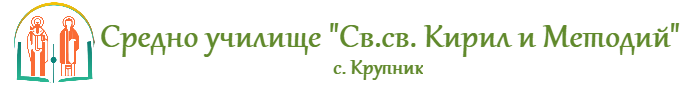 e-mail: soukrupnik@mail.bgАдрес: с. Крупник, ул. „Кирил и Методий“ 17ДО ДИРЕКТОРАНА СУ”СВ.СВ.КИРИЛ И МЕТОДИЙ”С.КРУПНИК,ОБЩ.СИМИТЛИЗАЯВЛЕНИЕ от ..............................................................................................................................                    ученик СФО - ................ клас за учебната .............................. година  телефон за контакти ................................................................................................Господин директор,Моля да ми разрешите да се явя на изпити за определяне на годишна оценка за ............ клас, на основание на чл. 37 ал.6 от Наредба №10 от 01.09.2016 год. за организация на дейностите в училищното образование, на заявлението ми за записване за ученик в СФО и успешно положените изпити за годишна оценка за  ......... клас.Дата:.......................................	Подпис: ..................................с. Крупник